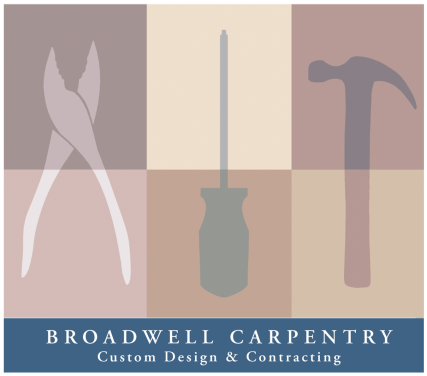 Broadwell Carpentry, Inc.(413) 458.2400 or (413) 664.9590 Fax:  (413) 662.2649dawn@broadwellcarpentry.comwww.broadwellcarpentry.comEmployment ApplicationPlease Print All InformationDate:_____________________________How did you hear about us?   Advertisement	  Friend  		  Walk-In		   Employment Agency  Relative__________________________________	  Other_________________________________________Have you ever been employed by us before?			   Yes               NoIf yes, date:_____________________Are you currently employed?					   Yes	  NoMay we contact your present employer?				   Yes	  NoAre you 18 years of age or older?					   Yes	  NoAre you prevented from lawfully becoming employed in this country due to Visa Immigration status?  (Proof of citizenship or immigration status is required upon employment.)											   Yes	  NoYou are available to work:	   Full Time		   Part Time	   TemporaryDate you can begin work:______________________________________Have you ever been convicted of a crime or traffic violation?	   Yes	  No
If yes, please explain: 	_________________________________________________________________________________________________________EducationEmployment- List below all present and past employment, beginning with your most recent.  All times must be accounted for whether employed or not.  Attach an additional sheet if necessary.Describe in detail any Specialized Training, Computer or Office Equipment Skills, Certifications, Licenses or On-The-Job Training programs you have completed:___________________________________________________________________________________________________________________________________________________________________________________________________________________________________________________________________________________________________________________________________________________Licenses and Certifications:	Please list any licenses or certifications held and the dates obtained: (CDL, Skilled Trade License, First Aid/CPR, etc.)4.5.6.Craft Related Experience:Please circle all that apply and write your years of experience		Basic Carpentry						Painter		Finish Carpentry						Mason		CNC Machine Operator					Plumber		Finisher (paints, stains, etc.)				Roofing (type)																Foreman or Supervisor					Surveying		Designer or CAD experience					Landscaping		Electrician							Sheet rocker		Ironwork							Heavy Machine Operator (type)Personal References:I certify that the answers given by me in this employment application are true, correct and complete. I agree that the company shall not be liable, in any respect, if my employment is terminated because of misstatements or pertinent omissions made by me in this application. I hereby understand and acknowledge that any employment relationship with this Company is of an “At-Will” nature, which means that the Employee may resign at any time and the Employer may discharge Employee at any time, with or without notice, and with or without cause. It is further understood that this “At-Will” employment relationship may not be changed by any written document or by verbal agreement unless such change is specifically acknowledged in writing by an authorized Executive of this Company. During my employment with Broadwell Carpentry, Inc. and after my employment ends, I agree not to disclose any confidential or proprietary information regarding operating procedures. A copy of this form may be used as the original. Last Name:First Name:Middle Name:Address:City:State:Zip Code:Home Phone:Work Phone:Cell Phone:Social Security Number:Social Security Number:School AddressCreditsMajorDiploma/DegreeHigh School:College:Technical/Other:Name and Address of Company and Type of BusinessDatesEmployedJobDescriptionStarting SalaryEnding SalaryReason for LeavingName ofSupervisorName:Company:Phone:Address:Address:Address:Relationship:Relationship:Relationship:Name:Company:Phone:Address:Address:Address:Relationship:Relationship:Relationship:Name:Company:Phone:Address:Address:Address:Relationship:Relationship:Relationship:This application is valid for sixty days from the application date unless renewed in person or in writing. Applicant’s Signature:_____________________________ Date: 